1. At this location, Stephen Mather ordered the cutting of a drive-through tunnel in the Wawona Tree to boost tourism. This location contains a grove named after the Tuolumne River that is home to many examples of sequoia trees. The naturalist John Muir opposed the building of a dam in this location's northern area, the Hetch Hetchy Valley. This park is home to the Sentinel Dome and Half Dome, locations heavily photographed by Ansel Adams. For 10 points, name this California national park where El Capitan is found.
ANSWER: Yosemite National Park2. In a book, this man analyzed social cues called "tacts" and "mands" using his three-term contingency model. This author of Verbal Behavior introduced "fixed" and "variable" reward intervals called schedules of reinforcement. A variation on this psychologist's main invention features an electrified floor used to demonstrate avoidance learning. That contraption of his includes a tray of food pellets attached to a lever that rats learned to operate. For 10 points, name this psychologist who used namesake boxes to study operant conditioning.
ANSWER: B.F. Skinner [Burrhus Frederic Skinner ]3. This player hit for the cycle in a September 2011 game against the Colorado Rockies. This player hit a three run triple off of Justin Verlander to open the scoring in the 2012 All-Star Game. This player was named MVP of the 2012 World Series after hitting three home runs in Game One, two of which were also surrendered by Verlander. For 10 points, name this third baseman nicknamed "Kung Fu Panda," who signed with the Boston Red Sox in the 2014 offseason after winning three World Series titles with the Giants.
ANSWER: Pablo Sandoval Â [Pablo Emilio Juan Pedro Sandoval Jr.]4. A Roman-era ditch in this modern day country is known as the Fossa Regia. This country's largest island, which may have inspired the Homeric island of the Lotus-Eaters, is Djerba Island. This country was the site of an early American defeat during World War II at Kasserine Pass. In late 2010, a street vendor set himself on fire in this country, inspiring protests that ousted Zine El Abidine Ben Ali and marked the beginning of the Arab Spring. For 10 points, name this northernmost African country, the modern-day site of Carthage.
ANSWER: Tunisia [or Tunisian Republic; or al-Jumhuriyya at-Tunisiyyah]5. In a parable by Jesus, this number of servants are given various sums of money, but one of the servants buries the money in the ground. This many disciples are present during the Transfiguration of Jesus. After fasting for forty days, Jesus is tempted by Satan this number of times. It is both the number of times that Peter denies Jesus and the number of wise men that visit the infant Jesus. For 10 points, give the number of aspects of God present in the Trinity.
ANSWER: 3 6. This deity is rudely insulted by a ferryman that refuses to let him cross a river. This deity wrestles with a woman representing old age and tries to drink water from a horn connected to the ocean when he and Loki travel to Utgard. This deity's wife is the golden-haired harvest goddess Sif. At Ragnarok, this deity dies from the poison of the Midgard Serpent shortly after slaying it with his weapon Mjolnir. For 10 points, name this hammer-wielding Norse god of thunder.
ANSWER: Thor 7. Munitions intended for this war were destroyed by secret agents in the Black Tom explosion. The Green Corn rebellion was led by farmers opposed to this war, which was promoted by the Creel Committee. Despite using the slogan "He kept us out of war," a president entered this war after the discovery of the Zimmerman telegram and the sinking of the Lusitania. For 10 points, name this war ended by the Treaty of Versailles, which the US entered under Woodrow Wilson.
ANSWER: World War I [or WWI ; the Great War ]8. This artist's most valuable painting was from his Death and Disasters series and featured images of a car mangled around a tree, contrasted with a silver field. This man was shot in 1968 by Valerie Solanas, the radical feminist author of the S.C.U.M. Manifesto.This artist operated out of a studio called "The Factory" and is credited with the observation that in the future, everyone would be famous for fifteen minutes. For 10 points, name this Pop Art painter, noted for his depictions of things like Campbell's Soup cans.
ANSWER: Andy Warhol [or Andrej Varhola Jr.]9. Crosses that this ruler constructed in remembrance of his wife still exist at Geddington and Waltham Cross. The Frescobaldi of Florence became this king's money lenders after he expelled all of England's Jews in 1290. This king's forces killed Llywelyn the Last and annexed Wales. During his reign, an army led by the Earl of Surrey and Hugh de Cressingham lost to William Wallace at Stirling Bridge. For 10 points, name this English king who was nicknamed "Longshanks."
ANSWER: Edward I [or Edward Longshanks before it is read; prompt on Edward or the Hammer of the Scots]10. This poem's author discussed the principles underlying its creation in the essay "The Philosophy of Composition." The speaker of this poem makes repeated reference to a "pallid bust of Pallas" in his room. This poem is set "once upon a midnight dreary," when the speaker is visited by the title creature. For 10 points, name this poem by Edgar Allan Poe about a bird who croaks, "Nevermore."
ANSWER: "The Raven "11. Parts of this structure are connected by the ligamenta flava. The "bamboo" form of this structure can indicate the disease ankylosing spondylitis. The nucleus pulposus squeezes through the fibrous ring when part of this structure herniates, which can cause sciatica. The axis and atlas are the first two parts of its cervical region, and in humans its 12 thoracic bones attach to the ribs. The last section of this structure is called the tailbone. For 10 points, name this skeletal structure that encloses a namesake "cord" and is comprised of 33 vertebrae.
ANSWER: spine [or vertebral column ; or backbone ; or spinal column ; prompt on vertebrae and intervertebral discs ; accept axis before "flava", prompt after it is read; accept cervical spine until it is read]12. The IUCN has two categories for this phenomenon, one qualified by "in the wild". This phenomenon occurred on Stephens Island due in part to the cat Tibbles. Species thought to have experienced this phenomenon that later reappear, such as the coelacanth (SEE-luh-kanth), are called "Lazarus species". The Alvarez hypothesis supposed that the K-T boundary was indicative of a "mass" example of this phenomenon. It occurred on Mauritius to the dodos, and endangered species are at risk of it. For 10 points, name this evolutionary mechanism in which all individuals in a species die off.
ANSWER: extinction [or dying out ; or word forms; accept extermination or eradication before "JLB", prompt on those answers after]13. Leonhard Euler showed the infinite sum of "one over n squared" was this number squared over six. It is impossible to construct a square with the same area as a given circle using only a compass and straightedge because this number is transcendental. The square root of two times this number appears in the denominator of the normal distribution function. Archimedes approximated it by constructing polygons around and within a circle. This number in radians is equivalent to 180 degrees. For 10 points, name this ratio of a circle's circumference and diameter. 
ANSWER: pi 14. This man wrote popular narrative poems such as The Lay of the Last Minstrel and Marmion. Now he is better remembered for novels such as Waverley, the first in a series including one about a legendary Scottish outlaw and another about a disinherited knight named Cedric of Rotherwood. For 10 points, name this Scottish novelist of Rob Roy and Ivanhoe. 
ANSWER: Walter Scott 15. A quantity represented by this letter is multiplied by 1.22 over the diameter of an aperture, according to the Rayleigh criterion. This letter names the cosmological constant and the point at which helium can transition between fluid and superfluid states. The half-life of a material equals the natural log of 2 divided by a quantity represented by this letter. Another quantity represented by this letter equals the velocity of a wave divided by its frequency. For 10 points, name this Greek letter that represents the wavelength.
ANSWER: lambda [or lambda point]1A. What non-orientable surface is constructed by giving a strip of paper a half-twist and gluing the ends of the strip together?
ANSWER: Moebius strip [or Moebius band]1B. What man, who cast David Bowie as the protagonist of his movie Labyrinth , created Kermit the Frog and Sesame Street?
ANSWER: Jim Henson [or James Maury Henson ]2A. What dimensionless quantity, the ratio between inertial and viscous forces, determines whether a fluid's flow is turbulent or laminar?
ANSWER: Reynolds number [or Re ]2B. Which Italian scientist names a method of silver staining used for visualizing nervous tissue and is also known for his discovery of a namesake organelle involved in protein packaging?
ANSWER: Camillo Golgi 3A. This is a 20-second calculation question. A function is defined as f of x equals e to the quantity x minus 2. What is the inverse of this function?
ANSWER: f inverse of x equals 2 plus ln x [or 2 plus natural log arithm of x ; or ln x plus 2 ; or natural log arithm of x, plus 2 ; do not accept answers including "quantity x plus 2"]3B. This is a 20-second calculation question. A 95% confidence interval for the proportion of voters who will vote for the incumbent in the upcoming election is given as 0.48 to 0.56. What proportion of voters sampled said they would vote for the incumbent?
ANSWER: 0.52 [or 52% ; or 52/100 ; or 13/25 ]4A. What Kurt Vonnegut novel follows Billy Pilgrim, who becomes "unstuck in time"?
ANSWER: Slaughterhouse-Five 4B. The St. Francois (francis) Mountains can be found in which high plateau region covering parts of Missouri and Arkansas?
ANSWER: Ozark s [or Ozark Mountains; or Ozark Plateau]5A. What ancient maritime power, with capital at Tyre and cities across the Mediterranean, developed a script which is the ancestor of almost all modern alphabets?
ANSWER: Phoenecia 5B. Give the English translation of the Latin term "annus mirabilis," which John Dryden used as the title of a 1667 poem about London, England.
ANSWER: wonderful year [or year of wonders ; or year of miracles ]6A. What jazz bassist and bandleader composed and performed the bebop albums Pithecanthropus Erectus and The Black Saint and the Sinner Lady?
ANSWER: Charles Mingus Jr.6B. What Platonic dialogue includes a drinking party where Socrates and other prominent Athenians discuss the nature of love?
ANSWER: Symposium 7A. What anti-foreigner revolt was suppressed by the Eight-Nation Alliance and led by the Society of Righteous and Harmonious Fists?
ANSWER: Boxer Rebellion7B. What satirical essay by Jonathan Swift recommends the consumption of poor Irish children as a way to combat famine?
ANSWER: "A Modest Proposal "8A. This is a 30-second calculation question. A volume of water that completely fills a right cylindrical vase of radius 2 inches and height 12 inches is being poured into a whole number of glass balls. If the balls each have a radius of 2 inches, how many of them are needed to completely empty the vase?
ANSWER: 5 balls [do not accept "4.5 balls"]8B. This is a 30-second calculation question. A triangle has side lengths of 6, 9, and 12 units. What is the sine of the angle opposite the side of length 12 units? 
ANSWER: square root of 15 all over 4 [or rad ical 15 all over 4 ; or square root of quantity 15 over 16 ]9A. Which literary term usually refers to a third-person narrator presented as all-knowing?
ANSWER: omniscience [or omniscient ]9B. What Chilean poet wrote, "In you everything sank!" in his "Song of Despair" and also wrote Canto General?
ANSWER: Pablo Neruda 10A. In 2014, French ISIL member Mehdi Nemmouche allegedly killed four people in a shooting at which European city's Jewish Museum?
ANSWER: Brussels 10B. What conservative activist and founder of the Eagle Forum successfully led the fight against adoption of the Equal Rights Amendment?
ANSWER: Phyllis Schlafly 1. A composer from this country opened an opera with an orchestral sneeze, and collaborated with the composer of Music for Strings, Percussion and Celesta on a project to collect this nation's folk songs using phonograph cylinders. This country lends its name to a series of virtuoso gypsy music-infused piano pieces which are divided into a slow lassan and fast friska section. The second of those "rhapsodies" from this country is often used in cartoons. For 10 points, name this Eastern European country, home to the composers Bela Bartok and Franz Liszt.
ANSWER: Hungary [or Magyarorszag ]2. This author created a teenage lover of Queen Elizabeth I who changes sex at around the age of thirty. One of her novels ends when amateur painter Lily Briscoe completes a portrait of Mrs. Ramsay as other members of the Ramsay family sail to the title structure. This author of Orlando wrote the feminist essay "A Room of One's Own." Characters in another novel of hers learn of Septimus Smith's suicide and attend a party held by Clarissa. For 10 points, name this modernist British author of To the Lighthouse and Mrs. Dalloway.
ANSWER: Virginia Woolf [or Adeline Virginia Stephen]3. The Quadruple Alliance was formed to oppose this king, whose troops encroached onto the Spanish Netherlands in the War of the Devolution. In a coronation portrait by Hyacinthe Rigaud, this man wears red heels and a white pantyhose. This king's mother Anne of Austria served as a regent early in his reign, and he began his personal rule after the death of his minister Cardinal Richelieu. This king pressured nobles into spending part of the year in his chateau of Versailles. For 10 points, name this "Sun King," an absolutist monarch of France.
ANSWER: Louis XIV [or Louis the Sun King until it is said; or Louis le Roi-Soleil ; or Louis the Great ; or Louis le Grand ; prompt on Louis ]4. In this country's first major sound film, a woman sings "Falling in Love Again" as a teacher who becomes a cabaret clown watches. In a film from this country, a sailor chops open a coffin to discover a swarm of rats inside, and a shadowy figure with long fingers creeps up a staircase. The Blue Angel is a film from this country, home to a female director who depicted mass rallies in The Triumph of the Will, Leni Riefenstahl, as well as the director of Nosferatu, F.W. Murnau. For 10 points, name this country where many directors made propaganda films for the Nazis.
ANSWER: Germany [or Federal Republic of Germany ; or Bundesrepublik Deutschland ]5. This man was rewarded by a god for his kind treatment of the satyr Silenus. This ruler was advised to wash himself in the Pactolus River. His barber discovered that this man had the ears of a donkey, a punishment inflicted by Apollo after this man claimed Pan played better music than the god. This ruler found he was unable to eat after Dionysus gave him a soon detested supernatural power. For 10 points, name this mythical Greek king who was given the power to turn everything he touched to gold.
ANSWER: Midas 6. Ozone cleaves alkenes because it catalyzes this type of reaction. Glutathione and vitamin E react with agents that catalyze these reactions to prevent cellular stress. CO2 is the endpoint of a biological series of these reactions that catabolically release energy. The conversion of cuprous sulfate to cupric sulfate is an example of this kind of reaction. This type of reaction occurs at the anode in galvanic cells. In these reactions, the charge on a single atom increases because it loses electrons. For 10 points, name these electrochemical reactions contrasted with reductions.
ANSWER: oxidations [prompt on redox reactions; prompt on oxidation-reductions]7. A holder of this office proposed a seven-point plan for ending World War I in August 1917. A failed assassination attempt against a person with this title occurred in Manila in 1970. 1978 was the most recent year in which three people held this title. Eugenio Pacelli negotiated the 1933 Reichskonkordat with Nazi Germany before ascending to this position. The 1929 Lateran Treaty officially established the state over which holders of this title rule. For 10 points, name this title, held by men like Pius XII and Francis I, which signifies their leadership of the Catholic Church.
ANSWER: Pope [or Bishop of Rome ]8. This group's enemies included stupid EPA administrator Walter Peck. In their second appearance, they battled a Carpathian tyrant named Vigo who lived in the form of a painting. In their first appearance, this group battled the Sumerian god Gozer, who took on the form of the Stay Puft Marshmallow Man. This team has also encountered a green being called Slimer. This team's theme song asks "Who you gonna call?" For 10 points, name this crew of paranormal investigators from a namesake 1984 film starring Dan Aykroyd and Bill Murray.
ANSWER: Ghostbusters 9. This scientist's observations of supernova SN 1604 led to it being named after him. This scientist used a convex lens for the eyepiece in his refracting telescope that improved on Galileo's design. This scientist inherited most of Tyco Brahe's observational data at the latter's death. He developed a law stating that the square of a planet's orbital period is proportional to the cube of the semi-major axis of the planet's orbit. For 10 points, name this astronomer who developed three laws of planetary motion.
ANSWER: Johannes Kepler 10. A character in this novel crosses five passes and kills six generals along the way. It begins with an aphorism about how empires "long divided, must unite; long united, must divide." In this novel, characters pledge support to their ruler in the Oath of the Peach Garden. It features the Battle of Red Cliffs, which is where Cao Cao is ultimately defeated. This novel explains the formation of Cao Wei, Shu Han, and Eastern Wu. For 10 points, name this classical Chinese novel by Luo Guanzhong about the feudal states that emerge at the end of the Han dynasty.
ANSWER: Romance of the Three Kingdoms [or San Guo Yan Yi ]11. A mixed forest region on the southern shore of this body of water is named for the ancient region of Hyrcania. The Absheron Peninsula, which extends into this body of water, is a major oil-producing region centered on Baku. This body of water is a habitat for the Beluga sturgeon, the source of the most expensive caviar. The Volga River flows into this body of water. For 10 points, name this largest lake on Earth, which borders Iran, Azerbaijan, and Russia, and is typically called a "sea" instead of a "lake."
ANSWER: Caspian Sea12. This man was the subject of an online trend created by Jon Stewart in which people set a video celebrating his Congressional service to inappropriate music. During a 2014 debate, this man said that hospitals in his home state were being "rimracked" by the Affordable Care Act. During the 2013 government shutdown, Rand Paul was overheard telling this man "we're gonna win this," prior to this man co-sponsoring the shutdown-ending bill with Harry Reid. For 10 points, name this senator from Kentucky, who became the Senate Majority Leader in 2015.
ANSWER: Mitch McConnell [or Addison Mitchell McConnell ]13. Telomeres arrange in a flower petal design in the "bouquet" substage of this process. Bivalents form in another of its phases after the zipper-like synapsis occurs. This process is divided into reductional and equational parts. Oocytes (OH-uh-sites) are suspended in a stage of this process in which chiasmata move to separate non-sister chromatids. Genetic material is swapped in this process when homologous chromosomes cross over during prophase I. For 10 points, name this process that yields four haploid gametes from a single diploid cell.
ANSWER: meiosis [or meiosis I; prompt on prophase I; do not accept "mitosis"]14. In a story by this man, the protagonist says, "You were right, old hoss," to a hallucinated friend from Sulphur Creek before dying in a place that is "seventy-five below zero." The title character in one of his novels is the son of Kiche and is named by Grey Beaver. In a novel by this author of "To Build a Fire," the protagonist is eventually owned by the kind John Thornton after being stolen for use in the Klondike Gold Rush. For 10 points, name this author of White Fang and The Call of the Wild. 
ANSWER: Jack London [or John Griffith London ; or John Griffith Chaney]15. With the United States, this country agreed to a border in the San Juan Channel after the bloodless Pig War. The Treaty of Washington was negotiated with this country by Hamilton Fish to settle the Alabama Claims. Ships called Laird Rams were constructed in this country, which was the destination of a ship intercepted by Charles Wilkes with James Mason and John Slidell on board, the Trent. For 10 points, name this country which maintained neutrality during the American Civil War, and had earlier lost the American colonies in the Revolution.
ANSWER: United Kingdom [or Great Britain ; or England]1. This property's magnetic moment can be calculated by multiplying it with the gyromagnetic ratio. Particles with an integer value for this property are exempt from the Pauli exclusion principle. The Stern-Gerlach experiment deflected a beam of silver atoms to determine that this property is quantized. Bosons have an integer value for this property, while fermions, including electrons, have half-integer values for it. For 10 points, name this property, a particle's intrinsic angular momentum.
ANSWER: spin [prompt on angular momentum until it is read]2. The sorites paradox and the Gettier problem are unresolved issues in this discipline. Michel de Montaigne claimed that to study this discipline was "to learn to die." In the 20th century, this discipline bifurcated into analytical and contintental traditions. Bertrand Russell wrote an influential history of this discipline. This discipline is divided into fields such as aesthetics, metaphysics, and ethics. Its earliest practitioners, such as Heraclitus, are called "Presocratic." For 10 points, name this intellectual discipline that asks questions about the nature of things.
ANSWER: philosophy [accept word forms; accept metaphysics before "Michel" is read; accept epistemology before "Michel" is read]3. This author wrote about the affair between Eben Cabot and his mother-in-law Abbie Putnam in his play Desire Under the Elms. He wrote about the frequenters of Harry Hope's saloon in another play. This author's posthumously published masterpiece describes the tubercular Edmund and the morphine addict Mary, both of whom are members of the Tyrone family. For 10 points, name this American playwright of The Iceman Cometh and Long Day's Journey into Night. 
ANSWER: Eugene O'Neill 4. The production of these objects was authorized after the Hampton Court Conference. A "Wicked" one of these objects, co-produced by Robert Barker, was nicknamed for accidentally leaving out the word "not." William Tyndale produced these texts during the Reformation. The invention of the movable type helped Johannes Gutenberg produce these texts. For 10 points, name these texts whose translations include the Vulgate and the King James Version.
ANSWER: bibles [or King James Version or Authorized Version before "Tyndale" is read]5. A traditional dance form from this country involves jumping over sliding bamboo sticks and is called "tinikling." This country's Zamboanga Peninsula is a hub for operations by the terrorist organization Abu-Sayyaf. Its oldest city is found on the island of Cebu, where Magellan was killed. The Visayas separate this country's largest island from its southern region, Mindanao. For 10 points, name this Southeast Asian island nation, whose largest island of Luzon holds the city of Manila.
ANSWER: Philippines [Republic of the Philippines ] [or Republika ng Pilipinas ]What protagonist of A Streetcar Named Desire states, "I have always depended on the kindness of strangers," before her admittance to a mental hospital?
ANSWER: Blanche DuBois [or Blanche DuBois ]This is a calculation question. What is the range of the function f of x equals negative x squared plus 2 x plus 3?
ANSWER: f of x is less than or equal to 4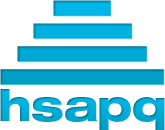 VHSL Scholastic BowlConference Tournament 2015Round 3First Period, Fifteen TossupsVHSL Scholastic BowlRegular Season 2014Round 3Directed RoundVHSL Scholastic BowlRegular Season 2014Round 3Third Period, Fifteen TossupsVHSL Scholastic BowlRegular Season 2014Round 3Tiebreaker/replacement questions